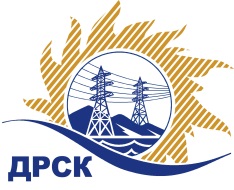 Акционерное Общество«Дальневосточная распределительная сетевая  компания»ПРОТОКОЛ № 266/УР-РЗакупочной комиссии по запросу предложений в электронной форме на право заключения договора на выполнение работ «Ремонт ЗиС Базы СП СЭС, филиал ХЭС» (закупка 1373 раздела 1.1. ГКПЗ 2019 г.)СПОСОБ И ПРЕДМЕТ ЗАКУПКИ: запрос предложений в электронной форме на право заключения договора на выполнение работ «Ремонт ЗиС Базы СП СЭС, филиал ХЭС» (закупка 1373 раздела 1.1. ГКПЗ 2019 г.).КОЛИЧЕСТВО ПОДАННЫХ ЗАЯВОК НА УЧАСТИЕ В ЗАКУПКЕ: 2 (две) заявки.КОЛИЧЕСТВО ОТКЛОНЕННЫХ ЗАЯВОК: 2 (две) заявки.ВОПРОСЫ, ВЫНОСИМЫЕ НА РАССМОТРЕНИЕ ЗАКУПОЧНОЙ КОМИССИИ: О рассмотрении результатов оценки заявок.Об отклонении заявки Участника ИП ЛИТВИНЕНКО ДМИТРИЙ МИХАЙЛОВИЧОб отклонении заявки Участника ООО "АКСЕСС-А.С.К."О признании заявок соответствующими условиям Документации о закупкеО проведении переторжкиРЕШИЛИ:По вопросу № 1Признать объем полученной информации достаточным для принятия решения.Принять к рассмотрению заявки следующих участников:По вопросу № 2Отклонить заявку Участника ИП ЛИТВИНЕНКО Д.М. от дальнейшего рассмотрения на основании пункта 4.9.6 подпункт а)  Документации о закупке:По вопросу № 3Отклонить заявку Участника ООО "АКСЕСС-А.С.К." от дальнейшего рассмотрения на основании пункта 4.9.6 подпункт а)  Документации о закупке:По вопросу № 4Признать заявки ИП Ким Игорь Николаевич ИНН/КПП 272700157650ООО «Ремонтно-Строительная организация» ИНН/КПП 2724183909/272401001 ИП Башлаев Владимир Юрьевич ИНН/КПП 270317335180 соответствующими условиям Документации о закупке и принять их к дальнейшему рассмотрению.По вопросу №5Провести переторжку;Предметом переторжки является: цена.Допустить к участию в переторжке заявки следующих Участников: Определить форму переторжки: очная.Шаг переторжки: 0,1 – 1% от НМЦ лота без учета НДС.Назначить переторжку на 14 ч. 00 мин. 28.03.2019 г. Место проведения переторжки: Единая электронная торговая площадка (АО «ЕЭТП»), по адресу в сети «Интернет»: https://rushydro.roseltorg.ruФайлы с новой ценой, подлежащие корректировке в соответствии с окончательными предложениями Участника, заявленными в ходе проведения переторжки, должны быть предоставлены посредством функционала ЭТП в течение 1 (одного) рабочего дня с момента завершения процедуры переторжки на ЭТП путем изменения (дополнения) состава заявки Участника.Секретарь Закупочной комиссии 1 уровня  		                                        М.Г.ЕлисееваЧувашова О.В.(416-2) 397-242г.  Благовещенск«27» марта 2019№ п/пДата и время регистрации заявкиНаименование Участника, его адрес, ИНН и/или идентификационный номер15.03.2019 08:25ИП Ким Игорь Николаевич  ИНН/КПП 27270015765018.03.2019 04:21ООО «Ремонтно-Строительная организация» 
ИНН/КПП 2724183909/272401001 18.03.2019 05:30ИП Башлаев Владимир Юрьевич ИНН/КПП 27031733518018.03.2019 08:47ИП ЛИТВИНЕНКО ДМИТРИЙ МИХАЙЛОВИЧ 
ИНН/КПП 27030313743818.03.2019 08:47ООО "АКСЕСС-А.С.К." ИНН/КПП 2703016872/270301001 №п/пДата и время регистрации заявкиНаименование Участника, его адрес, ИНН и/или идентификационный номерЦена заявки, руб. без НДС 15.03.2019 08:25ИП Ким Игорь Николаевич 
ИНН/КПП 2727001576502 622 260,0018.03.2019 04:21ООО «Ремонтно-Строительная организация» 
ИНН/КПП 2724183909/272401001 2 506 676,0018.03.2019 05:30ИП Башлаев Владимир Юрьевич 
ИНН/КПП 2703173351802 333 366,0018.03.2019 08:47ИП ЛИТВИНЕНКО ДМИТРИЙ МИХАЙЛОВИЧ 
ИНН/КПП 2703031374382 581 524,0018.03.2019 08:47ООО "АКСЕСС-А.С.К." 
ИНН/КПП 2703016872/270301001 2 609 530,00№ п/пОснования для отклоненияВ заявке участника отсутствует Лицензия на выполнение работ по монтажу, ремонту и обслуживанию средств пожарной безопасности, что не соответствует требованиям п. 8.2. Технического задания в котором требуется наличие указанной лицензии.№ п/пОснования для отклоненияВ заявке участника отсутствует Лицензия на выполнение работ по монтажу, ремонту и обслуживанию средств пожарной безопасности, что не соответствует требованиям п. 8.2. Технического задания в котором требуется наличие указанной лицензии.№п/пНаименование Участника и/или его идентификационный номерЦена заявки, руб. без НДСВозможность применения приоритета в соответствии с 925-ПП ИП Ким Игорь Николаевич 
ИНН/КПП 2727001576502 622 260,00нетООО «Ремонтно-Строительная организация» 
ИНН/КПП 2724183909/272401001 2 506 676,00нетИП Башлаев Владимир Юрьевич 
ИНН/КПП 2703173351802 333 366,00нет